California State Board of Education
Final Minutes 
April 12, 2018Members PresentMichael W. Kirst, President Ilene W. Straus, Vice PresidentSue Burr Bruce HoladayFeliza I. Ortiz-Licon Patricia A. RuckerNiki SandovalTing L. SunKaren ValdesTrish WilliamsJaden Gray, Student MemberTom Torlakson, SSPIMembers AbsentNonePrincipal StaffKaren Stapf Walters, Executive Director, State Board of Education (SBE)Judy Cias, Chief Counsel, SBEPatricia de Cos, Deputy Executive Director, SBE David Sapp, Deputy Policy Director and Assistant Legal Counsel, SBEJanet Weeks, Director of Communications, SBELaila Fahimuddin, Policy Consultant, SBESara Pietrowski, Policy Consultant, SBEPamela Castleman, Education Programs Consultant, SBEGlen Price, Chief Deputy Superintendent, California Department of Education (CDE)Stephanie Papas, Education Policy Administrator I, CDETom Adams, Deputy Superintendent, CDEKeric Ashley, Deputy Superintendent, CDEAmy Holloway, General Counsel, CDE	Edmundo Aguilar, Chief Counsel II, CDEPlease note that the complete proceedings of the April 12, 2018 State Board of Education meeting, including closed-captioning, are available online at: https://www.cde.ca.gov/be/ag/ag/sbewebcastarchive.asp  California State Board of Education
Public Session April 12, 2018Thursday, April 12, 2018 – 1:30 p.m. Pacific Time ±
California Department of Education
1430 N Street, Room 1101
Sacramento, California 95814Call to OrderSalute to the FlagCommunicationsAnnouncementsReport of the State Superintendent of Public InstructionSpecial PresentationsPublic notice is hereby given that special presentations for informational purposes may take place during this session. Agenda ItemsAdjournmentVice President Straus called the meeting to order at approximately 1:30 p.m.Report of the State Superintendent of Public InstructionAGENDA ITEMS DAY 1Item 01Subject: Update on the Development of the California State Plan for the Every Student Succeeds Act: Approval of the Revisions to the State Plan for Resubmission to the U.S. Department of Education. Type of Action: Action, InformationCDE and SBE Recommendations: The CDE and SBE staff recommend that the SBE approve the revised State Plan for submission to the ED, pending the SBE Executive Director approval of final revisions requested by the SBE and correction of any typographical errors.The CDE further recommends that the SBE delegate authority to CDE, subject to approval of the SBE Executive Director, to pursue, as expeditiously as possible so they can be resolved prior to release of the 2018 California School Dashboard, a waiver of ESSA statute for the English learner proficiency indicator (ESSA, Section 1111(c)(4)(C)(iv)) to allow California to maintain the current calculation that includes reclassified students and long-term English learners.ACTION 1: Member Sun moved to approve the revisions to the ESSA State Plan.Member Rucker seconded the motion.Yes votes: Members Holaday, Gray, Sandoval, Williams, Sun, Kirst, Straus, Burr, Ortiz-Licon, Valdes, and Rucker.No votes: NoneMember Absent: NoneAbstentions: NoneRecusals: NoneThe motion passed with 11 votes.ACTION 2: Member Sun moved to approve the staff recommendation to delegate authority to pursue a waiver on the ESSA statute for the English learner proficiency indicator.Member Rucker seconded the motion.Yes votes: Members Holaday, Gray, Sandoval, Williams, Sun, Kirst, Straus, Burr, Ortiz-Licon, Valdes, and Rucker.No votes: NoneMember Absent: NoneAbstentions: NoneRecusals: NoneThe motion passed with 11 votes.Item 02Subject: GENERAL PUBLIC COMMENT. Public Comment is invited on any matter not included on the printed agenda. Depending on the number of individuals wishing to address the State Board, the presiding officer may establish specific time limits on presentations.Type of Action: InformationACTION: No Action Taken.MEETING ADJOURNEDPresident Kirst adjourned the meeting at approximately 3:21 p.m.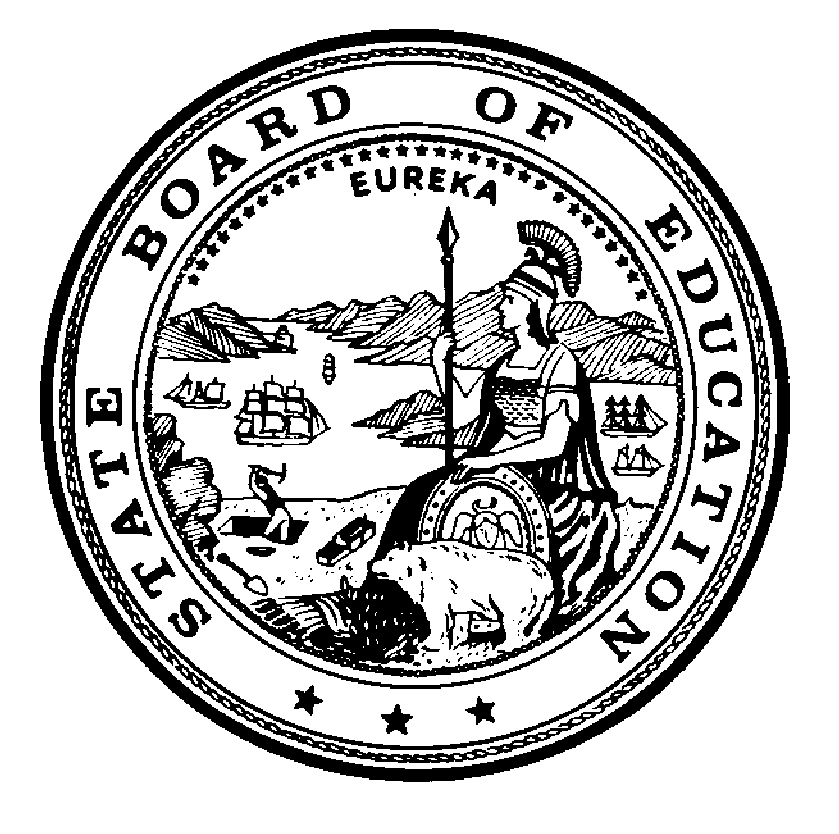 